КАРАР                                                                         РЕШЕНИЕО внесении изменений в решение Совета сельского поселения Старотумбагушевский сельсовет муниципального района Шаранский район Республики Башкортостан №250  от 01 декабря  2010 года «Об утверждении положения о бюджетном процессе в сельском поселении Старотумбагушевский сельсовет муниципального района Шаранский район Республики Башкортостан»  с учетом внесенных изменений внесенных решением Совета сельского поселения Старотумбагушевский сельсовет муниципального района Шаранский район Республики Башкортостан от 17.02.2011 года №282	Конституции Российской Федерации, Бюджетного кодекса Российской Федерации от 31.07.1998 №145-ФЗ, Федерального закона от 06.10.2003 года №131-ФЗ «Об общих принципах организации местного самоуправления в Российской Федерации», Устава сельского поселения Старотумбагушевский сельсовет муниципального района Шаранский район Республики Башкортостан, Совет решил:Внести в решение Совета сельского поселения Старотумбагушевский сельсовет муниципального района Шаранский район Республики Башкортостан  №250  от 01.12.2010 года «Об утверждении положения о бюджетном процессе в сельском поселении Старотумбагушевский сельсовет муниципального района Шаранский район Республики Башкортостан»  с учетом внесенных изменений внесенных решением Совета сельского поселения Старотумбагушевский сельсовет муниципального района Шаранский район Республики Башкортостан от 17.02.2011 года №282 (далее - Решение) следующие изменения: В статьи 7 части 3Решения  слово «бюджетные» заменить на  слово «казенные»;В статьи 10 части 5 Решения слова «задание формируется» заменить словами «задание на оказание государственных (муниципальных) услуг (выполнение работ) федеральными учреждениями, учреждениями субъекта Российской Федерации, муниципальными учреждениями формируется» и дополнить абзацем следующего содержания: «государственное (муниципальное) задание формируется для бюджетных и автономных учреждений, а также казенных учреждений, определенных в соответствии с решением органа государственной власти (государственного органа), органа местного самоуправления, осуществляющего бюджетные полномочия главного распорядителя бюджетных средств»;Статью 12 часть 1 Решения изложить в новой редакции: « получатели бюджетных средств обязаны вести реестр закупок, осуществленных без заключения государственных или муниципальных контрактов».Статью 15 часть 1 Решения изложить в следующей редакции: «в бюджетах бюджетной системы Российской Федерации предусматриваются субсидии бюджетным и автономным учреждениям на возмещение нормативных затрат, связанных с оказанием ими в соответствии с государственным (муниципальным) заданием государственных (муниципальных) услуг (выполнением работ). Из бюджетов бюджетной системы Российской Федерации могут предоставляться субсидии бюджетным и автономным учреждениям на иные цели». В наименовании статьи слово «бюджетными» заменить словом «казенными».В Решении ссылку на Закон Республики Башкортостан «О бюджетном процессе в Республике Башкортостан» заменить на «Закон Республики Башкортостан от 15.07.2005 года №205-з «О бюджетном процессе в Республике Башкортостан»; Закон Республики Башкортостан «О межбюджетных отношениях в Республике Башкортостан» заменить на Закон Республики Башкортостан «О межбюджетных отношениях в Республике Башкортостан» №203-з от 15.07.2005 года.В тексте Решения используемое сокращение «МР» заменить на « муниципальный район».На фирменном бланке Решения полное наименование должности подписавшего документ заменить на «глава сельского поселения Бикташева Н.В.».В Решении нумерацию статей заменить на порядковые…..10. В Решении аббревиатуру «РБ» заменить на «Республику Башкортостан».11.Настоящее решение вступает в силу с момента обнародования в здании администрации сельского поселения Старотумбагушевский  сельсовет муниципального района Шаранский район Республики Башкортостан и на официальном сайте http://www.stumbagush.sharan-sovet.ru/12.Контроль над выполнением настоящего решения возложить на постоянную комиссию Совета сельского поселения Старотумбагушевский сельсовет муниципального района Шаранский район Республики Башкортостан по развитию предпринимательства, земельным вопросам, благоустройству, экологии, бюджету, налогам и вопросам муниципальной собственности.И.о.  главы сельского поселения                                  И.Х. БадамшинД.Старотумбагушево27 февраля 2013 года№238БАШҠОРТОСТАН  РЕСПУБЛИКАҺЫШАРАН  РАЙОНЫМУНИЦИПАЛЬ  РАЙОНЫНЫИСКЕ ТОМБАҒОШ АУЫЛ СОВЕТЫАУЫЛ БИЛӘМӘҺЕ СОВЕТЫИске Томбағош ауылы,тел(34769) 2-47-19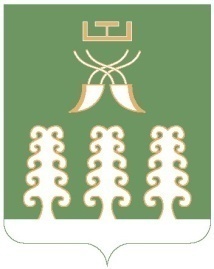 РЕСПУБЛИКА  БАШКОРТОСТАНМУНИЦИПАЛЬНЫЙ РАЙОНШАРАНСКИЙ РАЙОНСОВЕТ  СЕЛЬСКОГО ПОСЕЛЕНИЯСТАРОТУМБАГУШЕВСКИЙ СЕЛЬСОВЕТс. Старотумбагушево, тел.(34769)  2-47-19